05/07/2023, 11:31Bionexo202367EM39609HEMUO Instituto de Gestão e Humanização – IGH, entidade de direito privado e sem fins lucrativos, classificado como Organização Social,vem tornar público o resultado da Tomada de Preços, com a finalidade de adquirir bens, insumos e serviços para o HEMU - HospitalEstadual da Mulher, com endereço à Rua R-7, S/N, Setor Oeste, Goiânia, CEP: 74.125-090.Bionexo do Brasil LtdaRelatório emitido em 05/07/2023 11:31CompradorIGH - HEMU - Hospital Estadual da Mulher (11.858.570/0002-14)Rua R 7, esquina com Av. Perimetral s/n - Setor Oeste - GOIÂNIA, GO CEP: 74.530-020Relação de Itens (Confirmação)Pedido de Cotação : 296738179COTAÇÃO Nº 39609 MEDICAMENTOS HEMU JUL/2023Frete PróprioObservações: *PAGAMENTO: Somente a prazo e por meio de depósito em conta PJ do fornecedor. *FRETE: Sóserão aceitas propostas com frete CIF e para entrega no endereço: RUA R7 C/ AV PERIMETRAL, SETORCOIMBRA, Goiânia/GO CEP: 74.530-020, dia e horário especificado. *CERTIDÕES: As Certidões Municipal,Estadual de Goiás, Federal, FGTS e Trabalhista devem estar regulares desde a data da emissão da proposta atéa data do pagamento. *REGULAMENTO: O processo de compras obedecerá ao Regulamento de Compras doIGH, prevalecendo este em relação a estes termos em caso de divergência.Tipo de Cotação: Cotação EmergencialFornecedor : Todos os FornecedoresData de Confirmação : TodasFaturamentoMínimoValidade daPropostaCondições dePagamentoFornecedorPrazo de EntregaFrete ObservaçõesPrestamed HospitalarEireliGOIÂNIA - GO1 dias apósconfirmação1R$ 5.001,000007/07/202330 ddlCIFnullLuiz Prestamed - nullvendas10@asthamed.com.brMais informaçõesProgramaçãode EntregaPreçoUnitário FábricaPreçoProduto CódigoFabricante Embalagem Fornecedor Comentário JustificativaRent(%) Quantidade Valor Total Usuário;- FLUKKA Deacordo com aRDC 67/2007Medicamentosque sãoproduzidosem escalaindustrial nãopodem serDaniellyEvelynPereira DaMILRINONASOL INJ1MG/ML10ML -MILRINONARICHET,RICHETFRASCOAMPOLLAPOR 10 MLPrestamedHospitalar SOMENTE 40EireliTENHOmanipulados.R$R$R$135718-170 AmpolaCruz-NEW,185,4720 0,000031.530,2400AMPOLASCORPHO,PRO HEALTHnão atendemo prazo deentrega porse tratar deumaAMPOLA05/07/202311:12solicitaçãoemergencial.;- MEDDaniellyEvelynPereira DaCruzCENTER,IMPERIO eMEDILAR nãoatingiramOXACILINASOL INJOXACILINASODICA,BLAUPrestamedHospitalarEireliR$R$R$399,000026746-UNIDADEnull100 Frasco500 MG -3,9900 0,0000FRASCOfaturamentominimo.05/07/202311:12TotalParcial:R$2270.070.031.929,2400Total de Itens da Cotação: 2Total de Itens Impressos: 2TotalGeral:R$31.929,2400https://bionexo.bionexo.com/jsp/RelatPDC/relat_adjudica.jsp1/2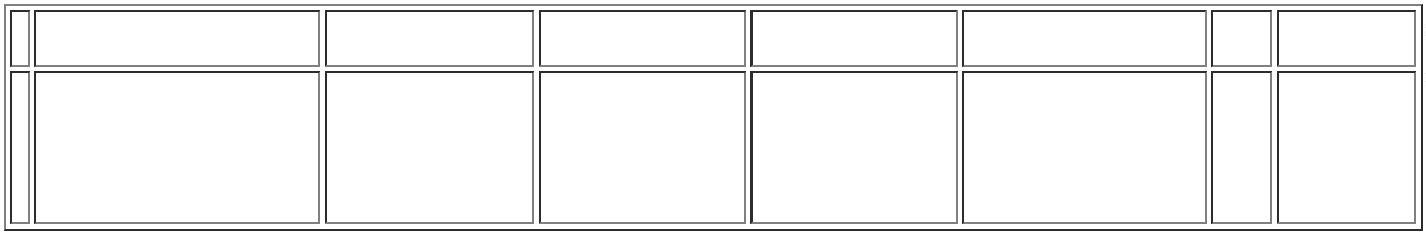 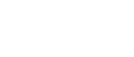 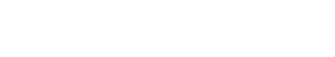 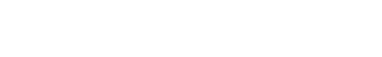 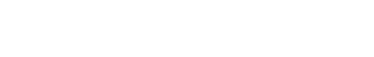 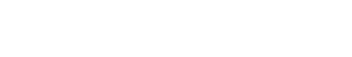 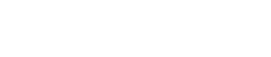 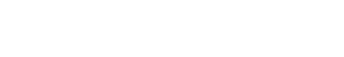 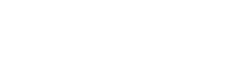 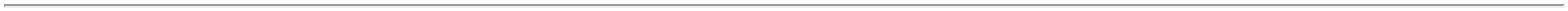 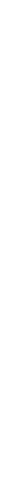 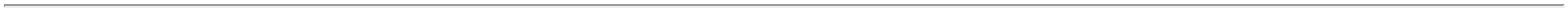 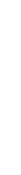 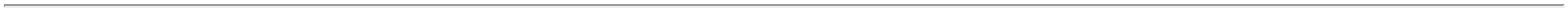 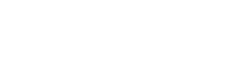 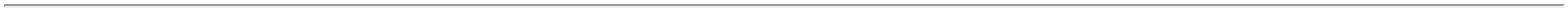 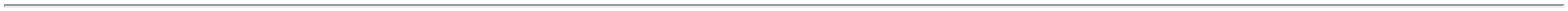 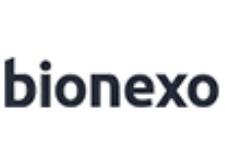 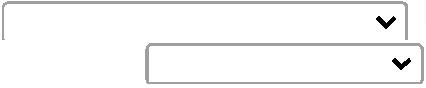 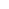 05/07/2023, 11:31BionexoClique aqui para geração de relatório completo com quebra de páginahttps://bionexo.bionexo.com/jsp/RelatPDC/relat_adjudica.jsp2/2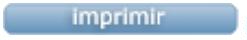 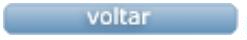 